Il gioco delle Storie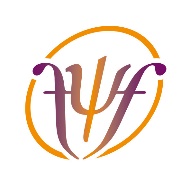 Vi propongo un gioco che potete fare da soli o in compagnia.Provate a scrivere su di un foglio, disordinatamente, una serie di parole del tipo:ResponsabilitàIrresponsabilitàRabbiaTristezzaAttenzioneDisattenzioneGioiaLibertàCostrizioneLentezzaVelocitàAmore....Chiudete gli occhi e puntate il dito a caso sul foglio, selezionando una di queste parole. Provate, ora, a ricordare uno o più episodi/momenti della vostra vita che vi sembrano essere ben descritti da quella parola. Cosa vi viene in mente? Ricordate un momento in cui avete agito, ad esempio, con Velocità? E con Lentezza? E con Gioia?Potete ripetere questo gioco con ciascuna delle parole scritte e noterete che, sebbene ci possa volere un po’ di tempo e sia necessario concentrarsi, ad un tratto emergono i ricordi per ognuna di queste parole (e per molte altre). Quali pensieri vi suscita questo gioco?Potreste utilizzarlo per conoscervi di più?